The River Mile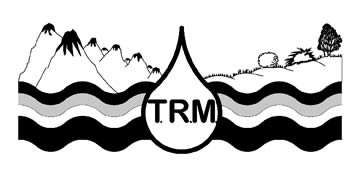 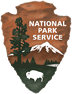 Riparian Buffer Area Meter Transect Data SheetDate: 	Location: 		GPS of Starting Point:		Meter Transect (circle one):    1        3        10        15Student Names: 		GROUND COVERMeter PointsGROUND COVERMeter PointsBareRockGrassLeafyShrubTree Cover(Y or N)1234567891011121314151617181920212223242526272829303132333435363738394041424344454647484950TOTALPercent Bare =    Percent Rock = Percent Grass = Percent Leafy =  Percent Shrub = Total Percent =             (Should equal 100%)Write your calculations and answer in boxWrite your calculations and answer in box